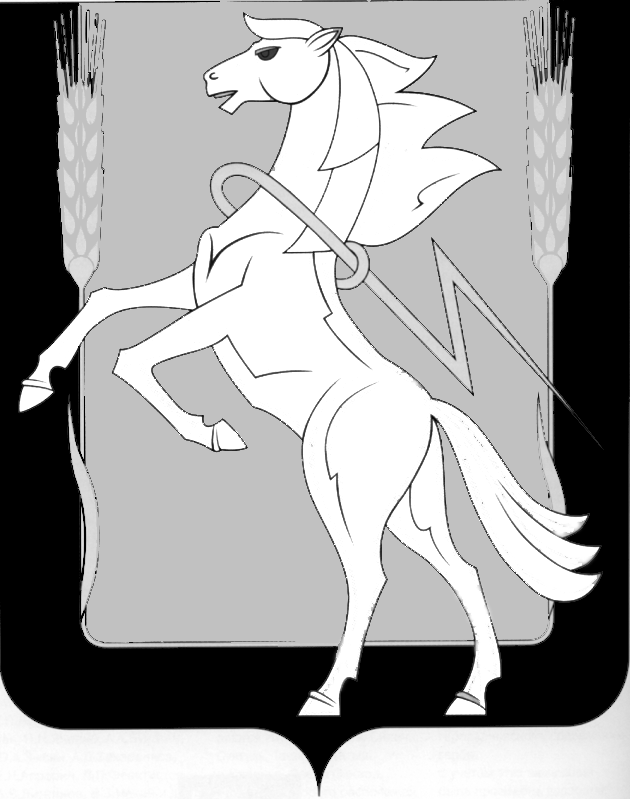 АдминистрацияПолетаевского сельского поселенияСосновского  муниципального района Челябинской области456520,п.Полетаево, ул.Полетаевская,46,тел.(факс) 8-351-99-1-95,ж/д.2-75-79П О С Т А Н О В Л Е Н И Еот_______________ 2019 года № _____О проведении комплекса предупредительныхпротивопожарных мероприятийв весенне-летний пожароопасный периодна территории Полетаевского сельского поселения в 2019 годуВ целях предупреждения возникновения чрезвычайных ситуаций, связанных с пожарами, обеспечения пожарной безопасности населенных пунктов, предприятий, организаций расположенных на территории Полетаевского сельского поселения, для организации взаимодействия органов местного самоуправления, предприятий и населения с органами управления и подразделениями Государственной противопожарной  службы по вопросам предупреждения и тушения пожаров на территории Полетаевского сельского поселения, в соответствии от 21.12.1994 г.  №69-ФЗ «О пожарной безопасности», от 06.10.2003г. №131-ФЗ «Об общих принципах организации местного самоуправления в РФ», Администрация Полетаевского сельского поселения:ПОСТАНОВЛЯЕТ:Запретить населению и предприятиям всех форм собственности, расположенных на территории поселения сжигание мусора и выжигание травы на земельных участках непосредственно примыкающих к лесам и древесным насаждениям. Провести комплекс предупредительных мероприятий:-продолжить проведение целенаправленной информационной работы среди населения по вопросам соблюдения правил пожарной безопасности, в том числе и в лесах. (распространение информационных листовок,  инструктаж и обучение населения);-обеспечить готовность и организовать дежурство техники, привлекаемой к тушению лесных пожаров на территории поселения;-проводить патрулирование на всей территории поселения;-рекомендовать организациям, индивидуальным предпринимателям, гражданам организовать очистку территории населенных пунктов от горючих отходов, мусора, и т.п. согласно требований пожарной безопасности.       3.Проверить и привести в порядок средства звуковой сигнализации.       4.Данное постановление разместить на официальном сайте поселения: poletaevskoe.74eps.ru       5.Контроль и организацию  выполнения  настоящего постановления возложить на заместителя главы Полетаевского сельского поселения В.И. Траута.Глава Полетаевскогосельского поселения                                                                        Е.Я. Лаврова